ПРИЛОЖЕНИЕИгра "Поросята"(Пальцы рук растопырены; поочередно "идём" по столику или коленочкам каждым из пальчиков).Этот толстый поросёнок целый день хвостом вилял,(Мизинцы).Этот толстый поросёнок спинку об забор чесал.(Безымянные).Ля-ля-ля-ля, лю-лю-лю, поросяток я люблю("Фонарики").Ля-ля-ля-ля, лю-лю-лю, поросяток я люблю(Сжимаем и разжимаем кулачки).Этот толстый поросёнок носом землю ковырял,(Средние).Этот толстый поросёнок что-то сам нарисовал.(Указательные).Ля-ля-ля-ля, лю-лю-лю, поросяток я люблю(Сжимаем и разжимаем кулачки).Этот толстый поросёнок - лежебока и нахал,(Большие).Захотел спать в серединке и всех братьев растолкал.(Руку сжимаем в кулак, большой палец зажимаем внутрь).образец сборки деталей                                        детали для распечатки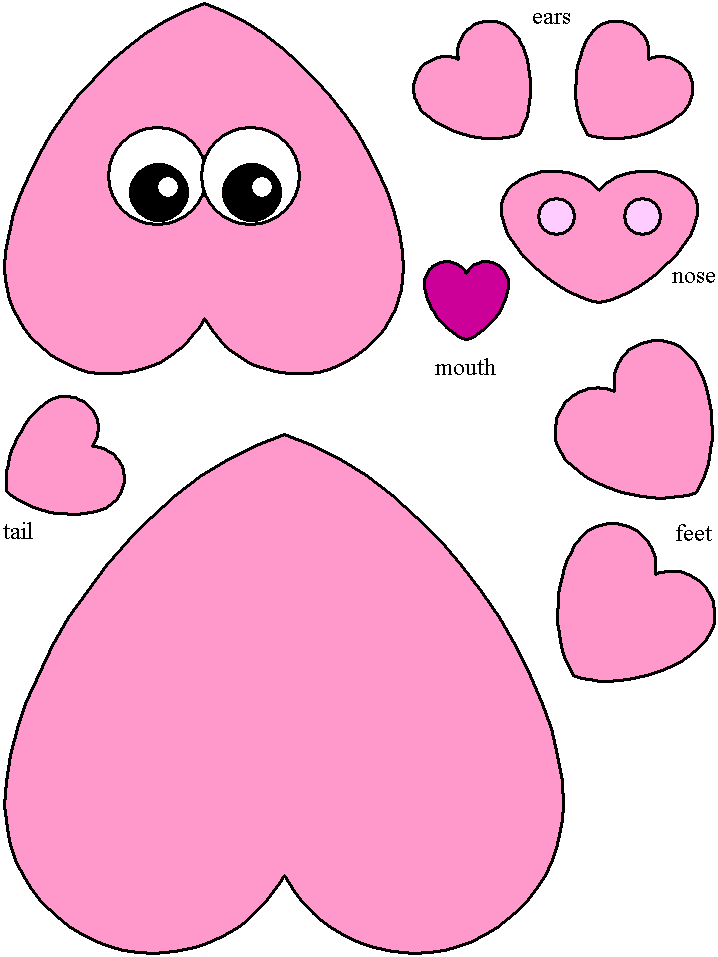 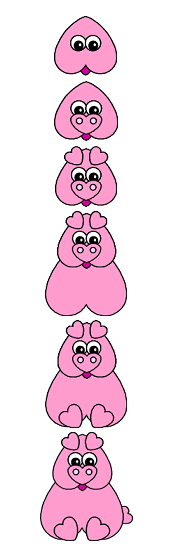 Порядок расположения деталей:1) вырезать готовый шаблон2) приклеить по образцу детали 3) заготовить детали для квиллинга4) в места (пятачок, копытца, причёска, пятачок и ушки) сверху приклеить завитки5) из 2 завитков сделать передние копытца, способом, представленным в презентации 